Find the words. Label the pictures.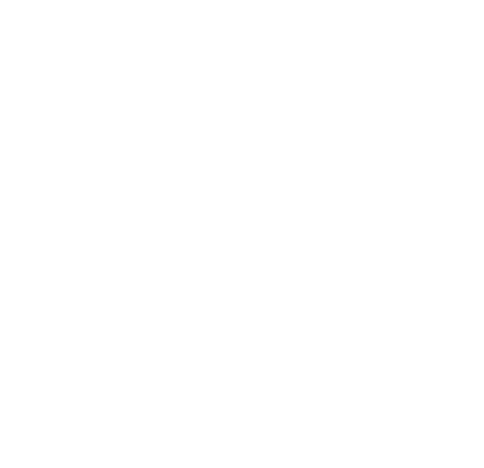 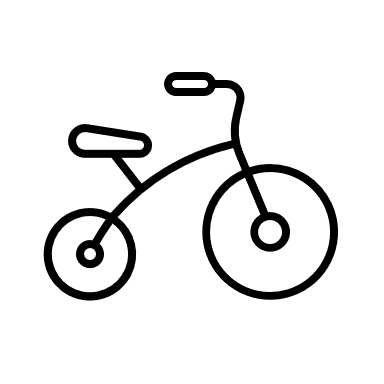 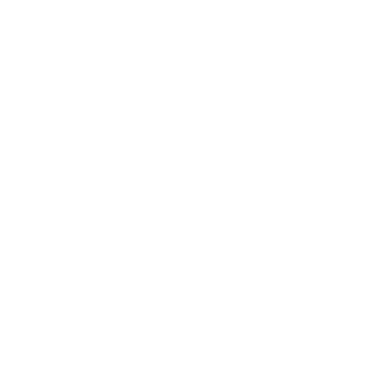 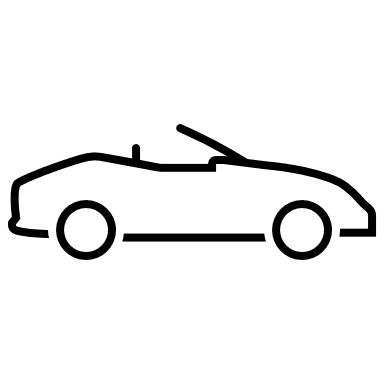 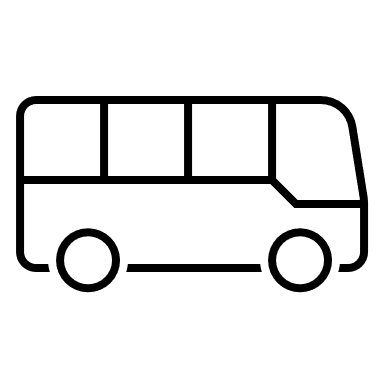 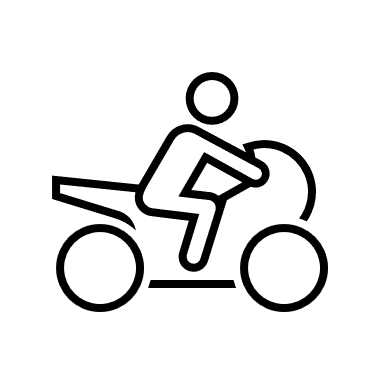 __________________       ________________        ________________           _______________3) Colour.a) The car is red.b) The bicycle is green.c) The bus is yellow.d) The motorbike is blue.Answer keym o t o r b I k e   c a r   b I c y c l e  b u sCar, bus, bicycle, motorbikeColouringName: ____________________________    Surname: ____________________________    Nber: ____   Grade/Class: _____Name: ____________________________    Surname: ____________________________    Nber: ____   Grade/Class: _____Name: ____________________________    Surname: ____________________________    Nber: ____   Grade/Class: _____Assessment: _____________________________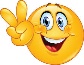 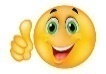 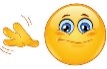 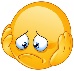 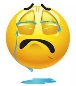 Date: ___________________________________________________    Date: ___________________________________________________    Assessment: _____________________________Teacher’s signature:___________________________Parent’s signature:___________________________